Laget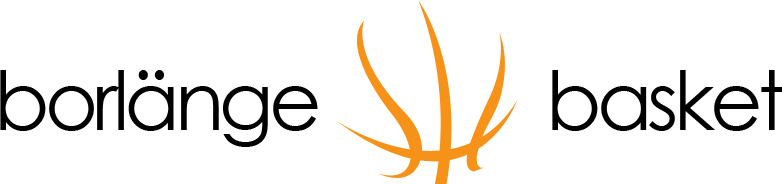 Mr. Coach hälsar dig välkommen till en ny säsong med Borlänge basket!Laget är för alla som är födda -00 eller äldre som vill spela basket, nybörjare eller de som spelat längre. Det går jättebra att ta med sig kompisar till träning om det finns fler som vill prova på.Vi är anmälda i en serie som heter ”Serien” som innebär att vi kommer att spela matcher ungefär var 4e vecka. Man hittar serierna på www.basket.se/resultat och klicka på Norra Svealand.Vi har en grupp på Facebook för spelare i laget som heter ”Borlänge basket herrar u”.Den 31/10 kl 18:00 i Maserhallen kommer vi att ha ett föräldramöte där föräldrarna får chansen att träffa oss och vi kommer att fördela de åtaganden laget har.Träningstider:
Måndagar Maserhallen B kl 20:15-21:30Fredagar Maserhallen B kl 18:30-20:00För att jag ska kunna planera träningarna så bra som möjligt så vill jag att ni hör av er om ni inte kommer.Hör av dig om det är några funderingar:Mr. CoachTelefon: 070-888 88 88 Mail: coach@borlangebasket.se